Jugend trainiert für 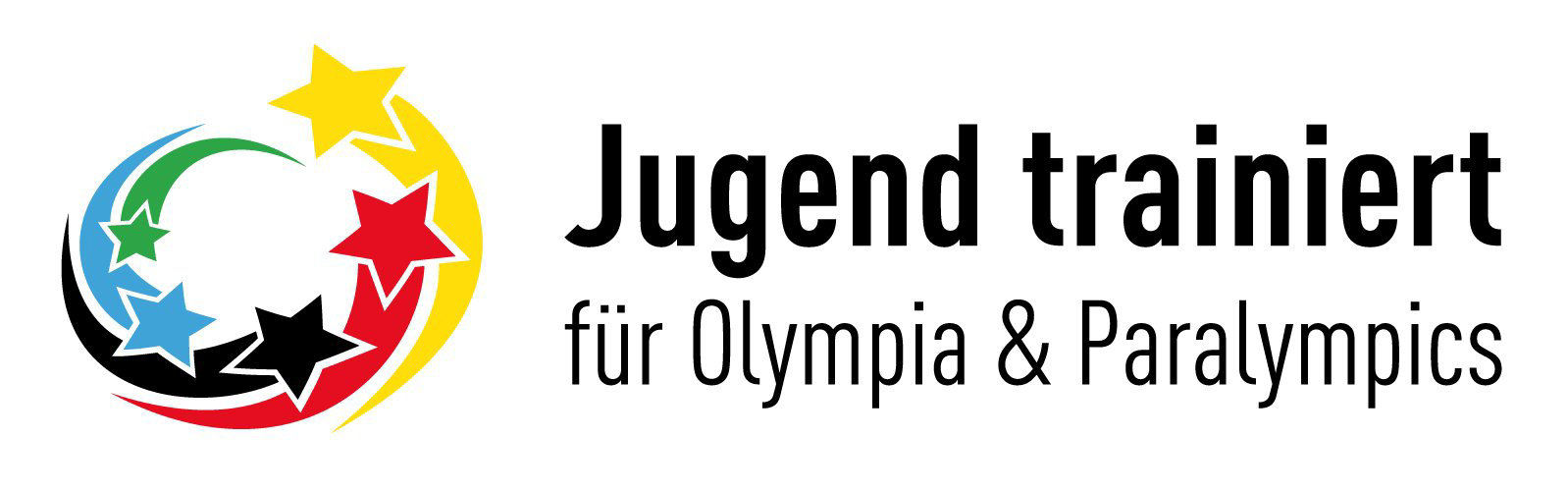 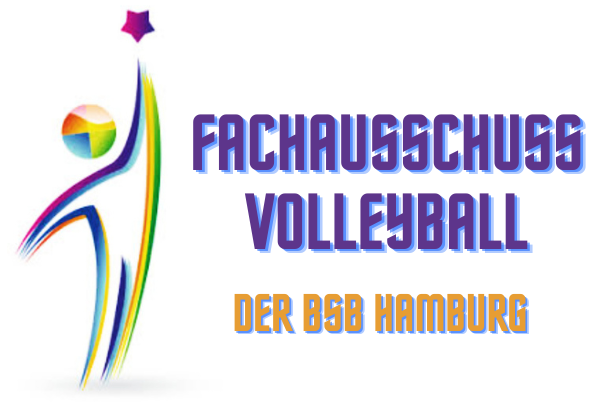 Olympia & ParalympicsTeilnehmende Schüler:innenDie Schulleitung bestätigt hiermit, dass die oben angeführten Schüler/Schülerinnen der Schule angehören. Die angegebenen Jahrgänge sind richtig.Ort, Datum: 				Unterschrift: 					SchulstempelName der Schule:Name der Schule:Wettkampfort:Wettkampftag:Sportart:Wettkampfklasse:Nr.NachnameVornameJahrgangKlasseTrikot Nr.1.2.3.4.5.6.7.8.9.10.11.12.13.14.15.16.17.18.19.20.Betreuer:in:Telefonnumer: Emailadresse:Emailadresse: